RKP: 50400Matični broj: 04982533OIB: 74353238879Grad: PožegaUlica: Osječka 151 ARazina: 11Razdjel: 109Šifra djelatnosti: 8423Šifra grada: 351Oznaka Razdoblja: 01.01.-31.12.2022.Zakonski predstavnik: Tomislav FerencBilješke sastavio: Dominko Vidović, voditelj odjela financijsko-knjigovodstvenih poslovaB I LJ E Š K EUZ GODIŠNJE FINANCIJSKO IZVJEŠĆE 01.01.-31.12.2021. GODINEUVOD:Osnovna djelatnost: Zatvor u Požegi je posebna ustrojstvena jedinica Ministarstva pravosuđa i uprave, Uprave za zatvorski sustav i probaciju, kazneno tijelo zatvorenog tipa u kojem se izvršavaju mjere istražnog zatvora i izdržavanja kazne zatvora, odnosno preostali dio kazne do 6 mjeseci izrečenih u kaznenom  postupku, kao i kazna zatvora i supletorna kazna izrečena u prekršajnom postupku.Rad Zatvora u Požegi financira se iz sredstava Državnog proračuna (izvor 11) te ostvarenih vlastitih prihoda (izvor 31). Sukladno zakonskim odredbama zatvorenike se potiče na rad i omogućuje im se rad temeljem Zakona o izvršavanju kazne zatvora ( N.N. 14/21) i Pravilnika o radu i raspolaganjem novcem zatvorenika (N.N. 67/22). Ostvarivanje i trošenje vlastitih prihoda vrši se u skladu sa Pravilnikom o mjerilima i načinu korištenja vlastitih prihoda kaznenih tijela (Narodne novine 114/2015).B I L J E Š K E UZ BILANCU SA STANJEM 31.12.2022. GODINEBILJEŠKA BROJ 1.B001 - 001	IMOVINAB002 - 002	NEFINANCIJSKA IMOVINAUkupna vrijednost nefinancijske imovine na dan 31. prosinca 2022. godine iznosi ukupno 4.584.538,67 kuna i veća je za 20,1 % u odnosu na stanje 01. siječnja 2022., a odnosi se na:021 i 02921 Građevinski objekti u iznosu od 4.151.987,93 kn. U odnosu na stanje 1. siječnja 2022. godine iskazana vrijednost veća je za 645.576,93 kn zbog radova na sustavu grijanja i klizne kapije i umanjena za obračunatu amortizaciju022 i 02922 Postrojenja i oprema u iznosu od 344.123,34 kn. U odnosu na stanje 1. siječnja 2022. godine iskazana vrijednost veća je za 144.848,34 kn zbog povećanja za prijenos informatičke opreme iz nadležnog Ministarstva i umanjenja za obračunatu amortizaciju u 2022. godini023 i 02923 – Za prijevozna sredstva u cestovnom prometu u odnosu na početno stanje 01.siječnja 2022. godine iskazana vrijednost je  manja  za obračunatu amortizaciju u iznosu od 21.375,00 kuna te iznosi  85.500,00 kuna.-    042 – Za sitan inventar i auto gume  u upotrebi u odnosu na početno stanje 01. siječnja 2022. godine iskazana vrijednost je veća za  iznos od 44.245,19 kuna što se odnosi na nove nabave sitnog inventara i auto guma-    06 –  Iznos od 2.927,40 kn odnosi se na stanje zaliha dobivenih zaštitnih maski i ostalog potrošnog materijalaBILJEŠKA BROJ 2.1 - FINANCIJSKA IMOVINAFinancijska imovina koja ukupno iznosi 1.356.508,72 kn povećana je za 23,6% u odnosu na početno stanje.Financijska imovina odnosi se na:11 - Novac u banci i blagajni koji je u odnosu na početno stanje 01. siječnja 2022. godine iskazan u većem iznosu za 18.347,43 kuna i iznosi 42.193,43 kuna.12 Depoziti, jamčevni polozi i potraživanja od zaposlenih te za više plaćene poreze i ostalo veći su 37,1 %, a odnose se na potraživanja za više plaćene poreze i doprinose u iznosu 13.471,33 kn po konačnom obračunu poreza i prireza za 2022. godinu te ostala potraživanja u iznosu od 373.772,85 kn, a koja se odnose za potraživanja za refundacije bolovanja od HZZO-a.16  Potraživanja za prihode poslovanja u iznosu od 1.587,60 kn odnose se na potraživanja od  pruženih usluga s osnove rada zatvorenikaAOP 167  Kontinuirani rashodi budućih razdoblja u iznosu 925.483,51 knBILJEŠKA BROJ 3.23 - OBVEZE ZA RASHODE POSLOVANJAObveze za rashode poslovanja iskazane su u ukupnom iznosu od 1.414.137,57 kn, a odnose se na obveze za zaposlene u iznosu 925.483,51 kn, obveze za materijalne rashode u iznosu 101.409,88 kn te ostale tekuće obveze (obveze za povrat za bolovanja) u iznosu od 387.244,18 kn24 - OBVEZE ZA NABACU NEFINANCIJSKE IMOVINEObveze za nabavu nefinancijske imovine ukupno iznose 20.187,50 kn, a odnosi se na nabavu perilice rublja.91 Vlastiti izvori i ispravak vlastitih izvora koji iznose 4.584.538,67 knBILJEŠKA BROJ 4.REZULTAT POSLOVANJAUkupno ostvareni manjak od poslovanja na dan 31.12.2022. iznosi 79.403,95 kuna.96 - OBRAČUNATI PRIHODI POSLOVANJAObračunati prihodi poslovanja ukupno iznose 1.587,60 kuna, a odnose se na obračunate prihode s osnove rada zatvorenika.991 - IZVANBILANČNI ZAPISIEvidentirani izvanbilančni zapis u iznosu od 1.057.229,78 kuna uključuju novčani polog zatvorenika, odnosno novčana sredstva evidentirana na žiro računu i blagajni zatvorenika, sustavu telefoniranja i zalihu namirnica i drugog materijala za zatvorenike te vozila koja su dobivena na privremeno korištenje.B I LJ E Š K EUZ IZVJEŠTAJ OPRIHODIMA I RASHODIMA, PRIMICIMA I IZDACIMA ZA RAZDOBLJE01.01.– 31.12.2021. GODINE6 - PRIHODI POSLOVANJAOstvareni prihodi poslovanja tekuće godine na dan 31. prosinca 2022. godine veći su za 16,8% od ostvarenog u izvještajnom razdoblju prethodne godine, što je rezultat više evidentiranih prihoda iz nadležnog proračuna te prihoda od pruženih usluga.63 - POMOĆI IZ INOZEMSTVA I OD SUBJEKATA OPĆEG PRORAČUNAOdnosi se na doznačena sredstva za adaptaciju prostora za zatvorenike. Doznačena sredstva iznose u prethodnoj godini iznosila su 450.000,00 kn.64 – PRIHODI OD IMOVINENavedeni prihodi u ukupnom iznosu od 300,59 kune ostvareni su s osnova naplaćenih kamata na depozite po viđenju te ostalih prihoda od nefinancijske imovine65  -  PRIHODI OD UPRAVNIH I ADMINISTRATIVNIH PRISTOJBI, PRISTOJBI PO POSEBNIM PROPISIMA I NAKNADAS osnove sufinanciranja troškova sprovođenja zatvorenika evidentiran i usluga kopiranja evidentiran  je iznos od 9.959,24 kuna66 - PRIHODI OD PRODAJE PROIZVODA I ROBE TE PRUŽENIH USLUGA I PRIHODI OD DONACIJAU iznosu od 183.438,23 kuna kao:prihodi od prodaje proizvoda i robe od 1.720,00 kuna,prihodi od pruženih usluga u iznosu od 181.718,23 kune,67 - PRIHODI IZ NADLEŽNOG PRORAČUNA ZA FINANCIRANJE REDOVNOG POSLOVANJAUkupno prihodi na ovom AOP-u veći su za 21,9 % u odnosu na prethodnu godinu i iznose 12.558.727,74 kn, a služe za pokriće rashoda redovnog poslovanja68  OSTALI PRIHODI Navedeni prihodi u ukupnom iznosu od 10.380,50 kn ostvareni su temeljem povrata od ambalaže i prijenosom rabata.3 - RASHODI POSLOVANJA31 - Rashodi za zaposlene veći su za 17,2 % u odnosu na prethodno razdoblje što je rezultat zapošljavanja službenika te zbog obračuna minulog rada za svakog službenika tijekom izvještajnog razdoblja koji se povećava za 0,5 % navršavanjem pune godine radnog staža i otpremnine za jedog službenika.32 - Materijalni rashodi manji su za  6,1%  i ukupno iznose 1.868.920,13 kn, a posebno se izdvajaju rashodi za materijal i dijelovi za tekuće i investicijsko održavanje i usluge tekućeg i investicijskog održavanja koji su znatno manji u 2022. godini zbog radova na adaptaciji zgrade u prošloj godini. Značajno povećanje odnosi se energiju zbog porasta cijena energenata na tržištu.Svi ostali rashodi su neznatno viši ili niži u odnosu na prethodno razdoblje.34 – FINANCIJSKI RASHODIFinancijski rashodi iskazani u obračunskom razdoblju 2022. godine iznose 1.416,09 kn i manji su za 27,5 % u odnosu na iskazane u prethodnom obračunskom razdoblju. Isti se odnose na obračunate iznose platnoga prometa za redovno poslovanje i ovise o visini priljeva i odljeva novca po transakcijskim računima, broju provedenih platnih naloga, te o cjeniku  naknada  za bankarske usluge.42 – RASHODI ZA NABAVU NEFINANCIJSKE IMOVINEIskazani su u iznosu od 86.373,13 kn i odnose se na nabavu komunikacijske opreme u iznosu 38.837,50 kn, klima uređaja u iznosu 8.612,50 kn, ručni metal detektor u iznosu 12.860,63, bar kod čitač 5.875,00 kn, perilica rublja 20.187,50 kn i klizne kapije 23.500,00 kn.Y006 – MANJAK PRIHODAManjak prihoda i primitaka za pokriće u sljedećem razdoblju na navedenoj poziciji iskazan je u iznosu od 79.403,95 kuna. B I LJ E Š K EUZ IZVJEŠTAJ O PROMJENAMA U VRIJEDNOSTI I OBUJMUIMOVINE I OBVEZA ZA RAZDOBLJE– 31.12.2022. GODINE91512 - PROMJENE U OBUJMU IMOVINEIznos povećanja proizvedene dugotrajne  imovine u iznosu od 812.314,11 kn odnosi se na:Odluka od 15. veljače 2022. godine Klasa: 404-01/21-01/10, Urbroj: 514-02-05-02/02-22-18 kojim se Zatvoru u Požegi od strane Ministarstva pravosuđa i uprave prenosi bez naknade izvođenje radova na sustavu grijanja ukupne vrijednosti 694.212.51 kuna s PDV-om.Odluka od 31. kolovoza 2022. godine Klasa: 406-05/22-01/56, Urbroj: 514-10-02-02/01-22-06 kojim se Zatvoru u Požegi od strane Ministarstva pravosuđa i uprave prenosi bez naknade ručni metal detektor ukupne vrijednosti 1.843,75 kuna s PDV-om.Odluka od 26. rujna 2022. godine Klasa: 650-01/22-01/10, Urbroj : 514-13-01/05-22-51 kojim se Zatvoru u Požegi od strane Ministarstva pravosuđa i uprave prenosi bez naknade vrijednost informatičke opreme ukupne vrijednosti 48.459,03 kuna s PDV-om.Odluka od 01. prosinca 2022. godine Klasa: 406-05/22-01/56, Urbroj: 514-10-02-02-02/01-22-20 kojim se Zatvoru u Požegi od strane Ministarstva pravosuđa i uprave prenosi bez naknade metal detektorska vrata ukupne vrijednosti 26.587,50 kuna s PDV-om.Odluka od 09. siječnja 2023. godine Klasa: 406-05/22-01/56, Urbroj: 514-10-02-02-02/01-23-23 kojim se Zatvoru u Požegi od strane Ministarstva pravosuđa i uprave prenosi bez naknade radio stanice ukupne vrijednosti 37.037,40 kuna s PDV-om.Prijenos opreme iz Kaznionice u Požegi u ukupnom iznosu 4.558,92 kn.Iznos povećanja proizvedene kratkotrajne imovine odnosi se na donaciju maski i drugog potrošnog materijala u iznosu od 615,00 kn.B I LJ E Š K EUZ IZVJEŠTAJ O OBVEZAMA-  31.12.2022. GODINEstanje obveza na kraju izvještajnog razdoblja (V006) iznosi: 1.434.325,07 kn od čega se:na dospjele obveze odnosi 	         0,00 kn, a na nedospjele obveze   	       1.434.325,07 knNedospjele obveze odnose se na:- obveze za rashode za zaposlene u iznosu od 925.483,51 kuna- obveze za materijalne rashode u iznosu od 101.409,88 kuna- ostale tekuće obveze u iznosu od 387.244,18 kuna,- obveze za nabavu nefinancijske imovine u iznosu od 20.187,50 kuna,Mjesto i datum: 31.01.2023. 							UPRAVITELJ: Osoba za kontaktiranje: DOMINKO  VIDOVIĆ		     	           Tomislav FerencTelefon: 034/230-410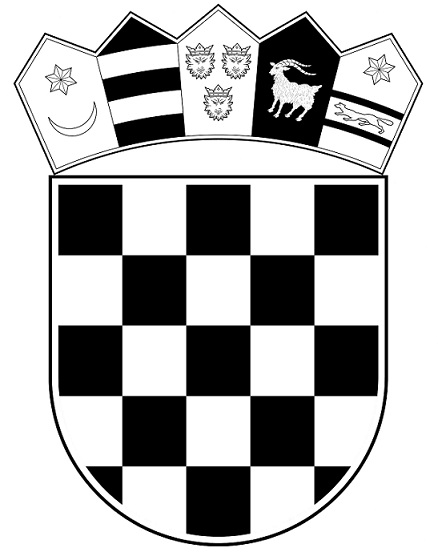 REPUBLIKA HRVATSKAMINISTARSTVO PRAVOSUĐA I UPRAVE      UPRAVA ZA ZATVORSKI SUSTAV                          I PROBACIJU                        Zatvor u Požegi